– Comunicato stampa 10 aprile 2024 –Forum sul diritto penale internazionaleKarim Khan, l’accusatore di Putin, ospite a Merano“In tempo di guerra la giustizia non tace. I 25 anni della Corte penale internazionale"„In Kriegszeiten schweigt die Justiz nicht. Der internationale Strafgerichtshof wird 25““In times of war law is not silent. The International Criminal Court at 25“ 20 aprile 2024, ore 9,00–13,00Pavillon des Fleurs (Kurhaus, Merano) ––> HomepageNel marzo del 2023 la Corte penale internazionale dell’Aia (CPI) spicca un mandato di arresto contro il presidente russo Vladimir Putin. L’inedito provvedimento firmato dal procuratore capo della CPI Karim A. A. Khan KC nasce dalla convinzione che la giustizia e il diritto non debbono rimanere in silenzio in tempo di guerra. In occasione dei 25 anni della CPI, la Piattaforma Euregio per la dignità umana e i diritti umani propone un forum sul diritto penale internazionale con un panel di nomi illustri. Nella prima parte, il procuratore capo della CPI Karim A.A. Khan KC esporrà lo stato attuale dell’azione penale internazionale e le sfide e le riflessioni che essa si trova ad affrontare, mentre il vicepresidente della CPI Rosario Salvatore Aitala illustrerà le esperienze concrete e la prassi della Corte.  Due giuristi di levatura internazionale, Giuseppe Nesi, ordinario dell’Università di Trento e membro della Commissione del diritto internazionale dell’Onu, e Astrid Reisinger-Coracini, esperta di diritto penale internazionale presso l’Università di Vienna, evidenzieranno gli aspetti fondamentali della delicata tematica inserendoli nel contesto di situazioni complesse. Nella seconda parte della conferenza, i professionisti del diritto si confronteranno con alcuni studenti delle tre università dell’Euregio ovvero degli atenei di Bolzano, Trento e Innsbruck, in un dibattito che vedrà anche la partecipazione dell’ex vicepresidente della CPI Cuno Tarfusser. Il momento di confronto darà spazio alle domande dei non addetti ai lavori e in special modo ai punti di vista e alle questioni all’attenzione delle nuove generazioni di studiosi. I primi tentativi di istituire una giurisdizione penale riconosciuta a livello planetario e vincolante sotto il profilo del diritto internazionale risalgono alla fine della Prima guerra mondiale. In occasione del processo di Norimberga si tornò ad avvertire l’esigenza di norme concrete per una giustizia penale internazionale, al di là di tribunali istituiti ad hoc, ma soltanto dopo la Guerra fredda l’obiettivo fu raggiunto con la firma del Patto di Roma e l’insediamento della Corte penale internazionale dell’Aia.Il titolo dell’evento “In tempo di guerra la giustizia non tace” capovolge il famoso enunciato di Cicerone „Silent enim leges inter arma – In tempo di guerra le leggi tacciono“. Il Patto di Roma firmato nel 1998 e la creazione della CPI si possono considerare un tentativo di mettere in discussione il principio espresso nella frase ciceroniana. Gli eventi bellici in Ucraina e nel Medio Oriente pongono la CPI di fronte a enormi sfide. Da un lato, non si vorrebbero deludere il senso di giustizia e le conseguenti aspettative della comunità internazionale. Dall’altro lato, la Corte è spesso fatta oggetto di critiche e accusata di doppia morale, e numerosi Stati non ne riconoscono il potere giurisdizionale. Per di più, l’attenzione della CPI finora è stata rivolta più alle guerre civili che ai conflitti armati tra Paesi. A un quarto di secolo dalla fondazione della CPI, appaiono di grande attualità alcuni interrogativi: quali spazi di manovra offre il diritto penale internazionale? Quali aspettative nei confronti della Corte possono ritenersi legittime? E fino a che punto la Corte ha le mani legate?Contatto: Dott. Robert Simon (Direttore scientifico della piattaforma-Euregio per la dignità umana ed i diritti umani, EUPHUR)Robert.simon@euphur.orgTel. +49 176 96178811Area download: Manifesto, Programma, Immagini Procuratore etc. https://www.meran.academy/it/area-download-forum-diritto-penale-internazionale/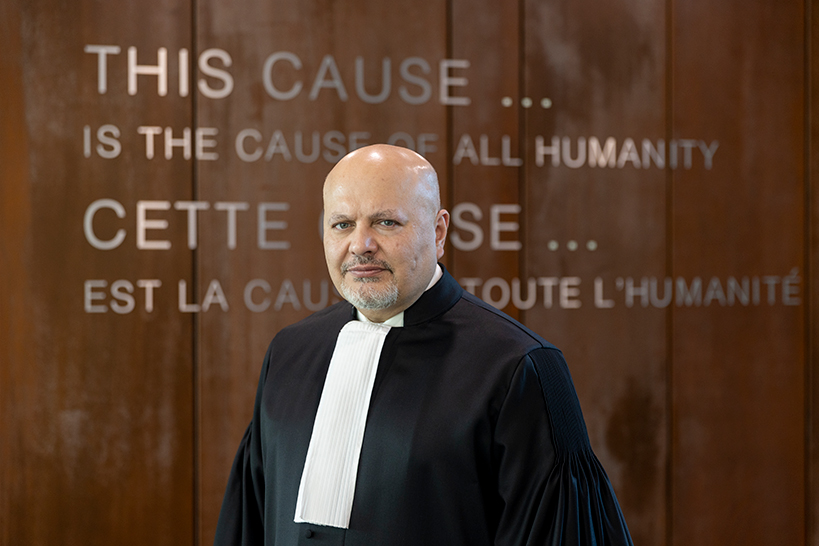 